    FIREFLY MUSIC SCHOOL SCHEDULING AND TUITION POLICY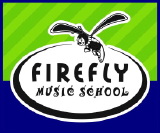 Thank you for choosing Firefly Music School for your music lessons!  Please read through and sign your consent to the following matters of scheduling and tuition policy:TUITION:Monthly tuition Is processed on or about the first of each month using a credit or debit card kept on file (sorry, no cash or checks).  Tuition is billed at a flat monthly rate regardless of the number of lessons received during that month.  It also remains the same for months when lessons coincide with one or more of the eight holiday closures listed below.  If we are unable to process tuition for a given month due to a declined card, lessons will be suspended until we receive updated valid credit card information that processes successfully.  CREDITS AND REFUNDS:If your lessons begin part way through a month, tuition will be prorated and you’ll only be billed for the portion of the month when you’re taking lessons.  If you decide to stop taking lessons part way through a given month, as long as you let us know at least a week in advance of your next scheduled lesson, we will refund the remainder of that month after your last lesson to your credit card.  Firefly does not refund or reschedule lessons that are missed or cancelled by students, because our teachers must be compensated regardless of if their students are present or absent.  If a teacher is unable to provide a normally scheduled lesson, either 1) a sub will be arranged (no change in day or time) 2) a makeup will be arranged (different day or time) or 3) a credit will be applied to the following month’s tuition for the missed lesson(s).SCHEDULING:Lessons are purchased monthly at the current tuition rate for either half-hour, 45 minute, or full hour lessons.  We work with you to find a day and time and commit to it a month at a time.  If that day and time continue to work for you, you can continue month-to-month without having to “re-book” it.  If you need to change to a new day and time we can accommodate this beginning with the next calendar month.  Firefly does not offer every-other-week lessons.  CLOSINGS:  Firefly is closed on Fridays and Sundays.  It is also closed for the following eight holidays:  New Year’s Day, Memorial Day, The Fourth of July, Labor Day, Thanksgiving, Christmas Eve, Christmas Day, and New Year’s Eve.  Lessons falling on these days are not refunded or rescheduled.  Firefly does not follow the inclement weather closing schedules of Akron Public School or The University of Akron.MEDIA RELEASE:Occasionally Firefly will feature students in a photo or short video on our social media pages.  If you would like to give permission for your student to be featured, please check “accept.”  If you do not wish for your student to be featured please check “decline.”  Accept___    Decline____I have read, understand, and agree to the above scheduling and tuition policy.Parents or Guardian (please sign and print)   __________________________________     _______________________________________Student’s Name (print)   _____________________________________________Today’s Date   _______________________________________